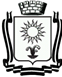 ПОСТАНОВЛЕНИЕАДМИНИСТРАЦИИ ГОРОДА-КУРОРТА КИСЛОВОДСКАСТАВРОПОЛЬСКОГО КРАЯ      13.12.2023                           город-курорт Кисловодск                 №    1207      .О назначении общественных обсуждений В соответствии с Федеральным законом от 06 октября 2003 года № 131-ФЗ «Об общих принципах организации местного самоуправления в Российской Федерации», Градостроительным кодексом Российской Федерации, Законом Ставропольского края от 02 марта 2005 года № 12-кз «О местном самоуправлении в Ставропольском крае», решением Думы города-курорта Кисловодска от 26 апреля 2023 г. № 37-623 «Об утверждении Положения о порядке организации и проведения общественных обсуждений, публичных слушаний по вопросам градостроительной деятельности в городском округе города-курорта Кисловодска», Уставом городского округа города-курорта Кисловодска, администрация города-курорта КисловодскаПОСТАНОВЛЯЕТ:1. Назначить проведение общественных обсуждений по предоставлению разрешения на условно разрешенный вид использования земельного участка, по предоставлению разрешения на отклонение от предельных параметров разрешенного строительства с 21 декабря 2023 года по 22 декабря 2023 года.2. Вынести на общественные обсуждения, указанные в п.1 настоящего постановления, проект решения:2.1. О предоставлении разрешения на условно разрешенный вид использования земельного участка с кадастровым номером: 26:34:060301:808, площадью 32782 м2, с видом разрешенного использования «блокированная жилая застройка)», расположенного по адресу: г. Кисловодск, ул. Катыхина, 185, под «среднеэтажная жилая застройка», в территориальной зоне Ж-2 (зона застройки малоэтажными жилыми домами).3. Установить, что предложения и замечания по рассматриваемым вопросам принимаются в письменном виде в адрес комиссии по землепользованию   и     застройке     города-курорта     Кисловодска, а     также посредством записи в книге (журнале) учета посетителей экспозиции проекта, подлежащего рассмотрению на общественных обсуждениях 21 декабря 2023.24. Поручить комиссии по землепользованию и застройке городского округа города-курорта Кисловодска:4.1. Организацию и проведение общественных обсуждений, указанных в п. 1 настоящего постановления;4.2. Организовать проведение экспозиции по адресу г. Кисловодск, ул. А.   Губина,  9,   помещение   управления   архитектуры  и  градостроительства администрации города-курорта Кисловодска, вторник и четверг, с 15-00 до 17-00.5. Установить, что расходы, связанные с организацией и проведением общественных обсуждений по предоставлению разрешения на условно разрешенный вид использования земельного участка, по предоставлению разрешения на отклонение от предельных параметров разрешенного строительства, несет физическое лицо, заинтересованное в предоставлении такого разрешения.6. Информационно-техническому отделу администрации города-курорта Кисловодска опубликовать настоящее постановление в городском общественно-политическом   еженедельнике «Кисловодская   газета» и разместить   его   на    официальном    сайте   администрации    города-курорта Кисловодска в сети Интернет с целью информирования населения.7. Настоящее постановление вступает в силу со дня подписания.Глава города-курортаКисловодска								         Е.И. Моисеев